О внесении изменений в составантитеррористической комиссии Алексеевского муниципальногорайона1.В Приложении № 1 к  постановлению Главы Алексеевского муниципального района от 16.10.2018 № 106«Об Антитеррористической комиссии Алексеевского муниципального района Республики Татарстан»слова:«Сулейманов Р.Б.–начальник МКУ «Отдел образования Алексеевского    муниципального района» исключить.2.Опубликовать настоящее постановление на сайте Алексеевского муниципального района и официальном портале правовой информации Республики Татарстан. 3.Контроль за исполнением настоящего постановления оставляю за собой.Глава муниципального района				                                      С.А. ДемидовГЛАВА  АЛЕКСЕЕВСКОГОМУНИЦИПАЛЬНОГО РАЙОНАРЕСПУБЛИКИ ТАТАРСТАН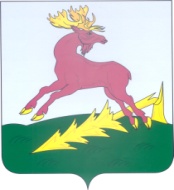 ТАТАРСТАН РЕСПУБЛИКАСЫАЛЕКСЕЕВСКМУНИЦИПАЛЬ РАЙОНЫБАШЛЫГЫПОСТАНОВЛЕНИЕ_______10.02.2021________п.г.т.Алексеевское   КАРАР                      №____10_______